广东省建设监理协会会员管理信息系统会员活动报名操作说明企业会员登录网址http://gdjlxh.jlt01.com/theme/BlueCharm/Login.aspx，建议使用360安全浏览器并设置为兼容模式。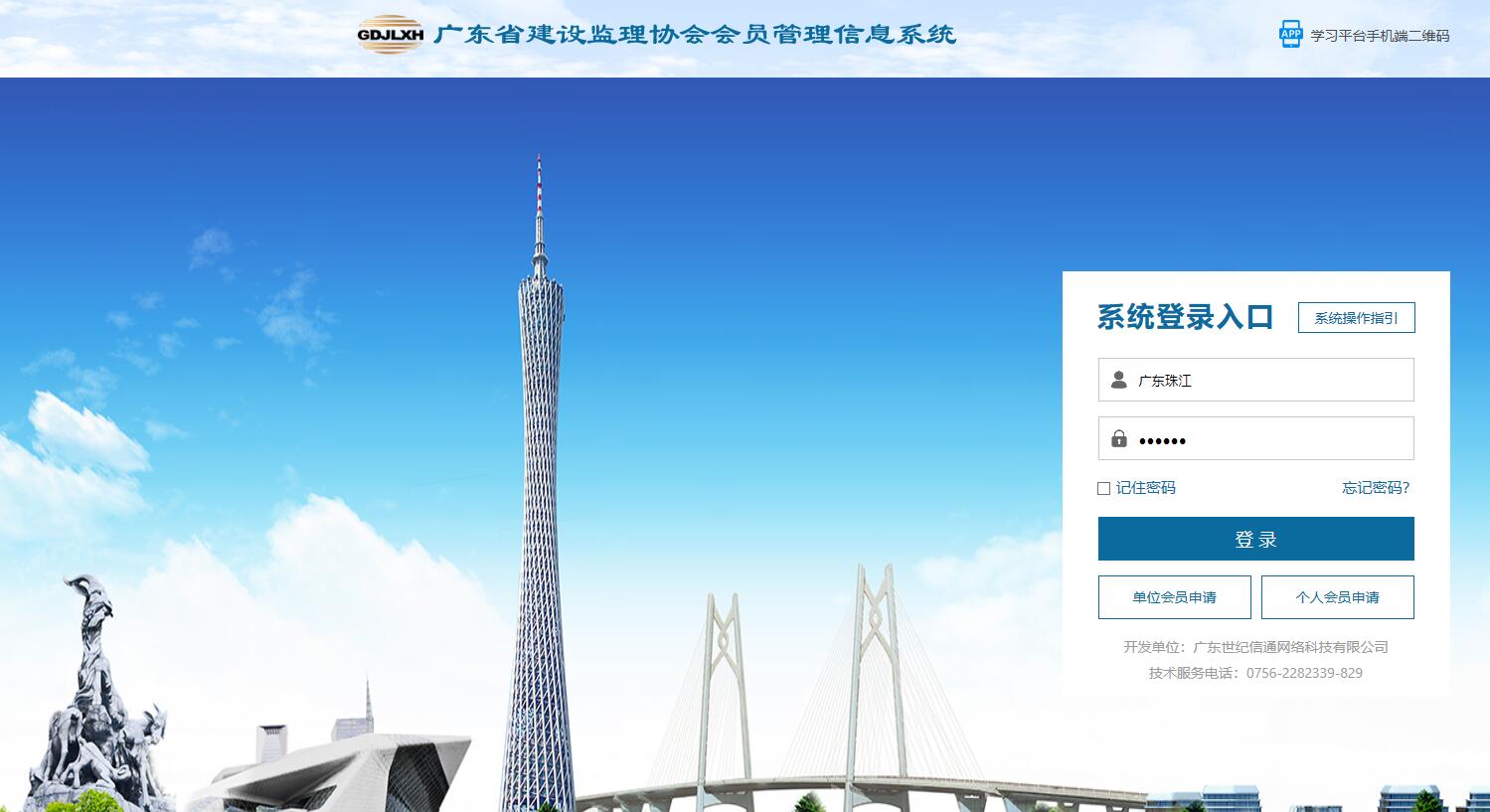 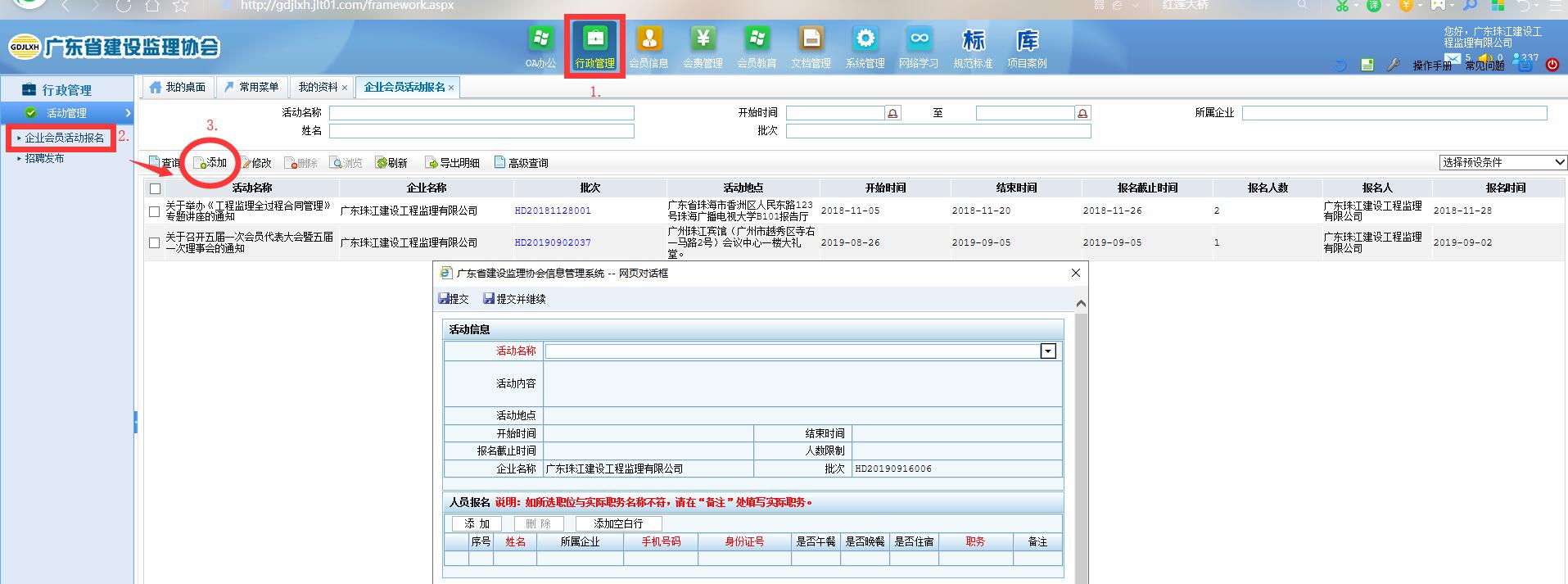 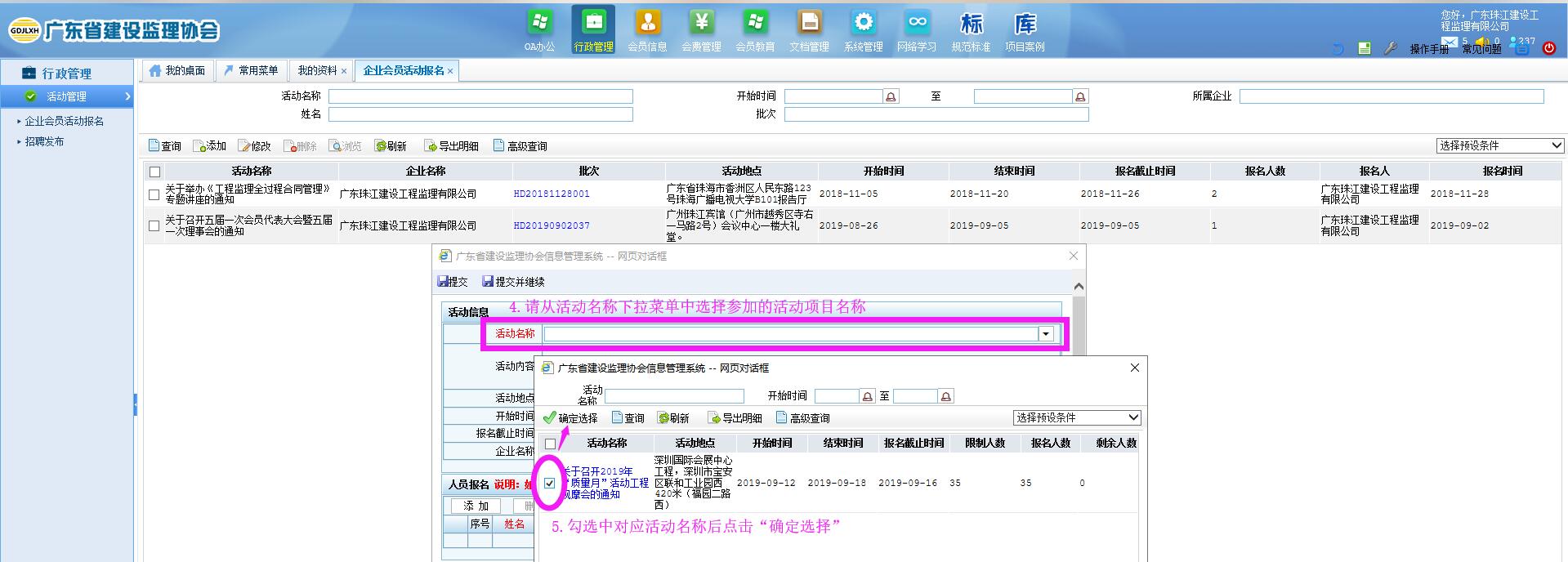 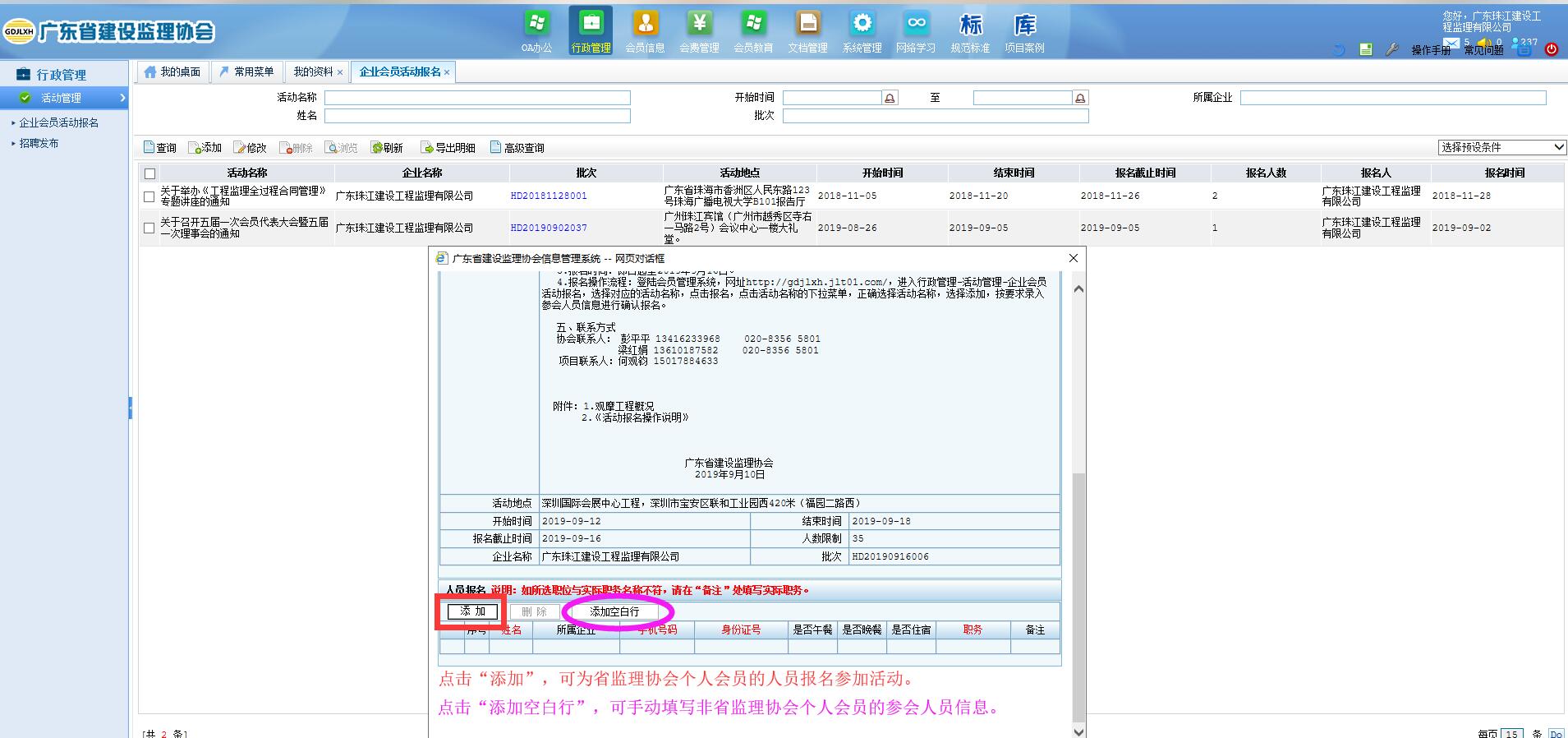 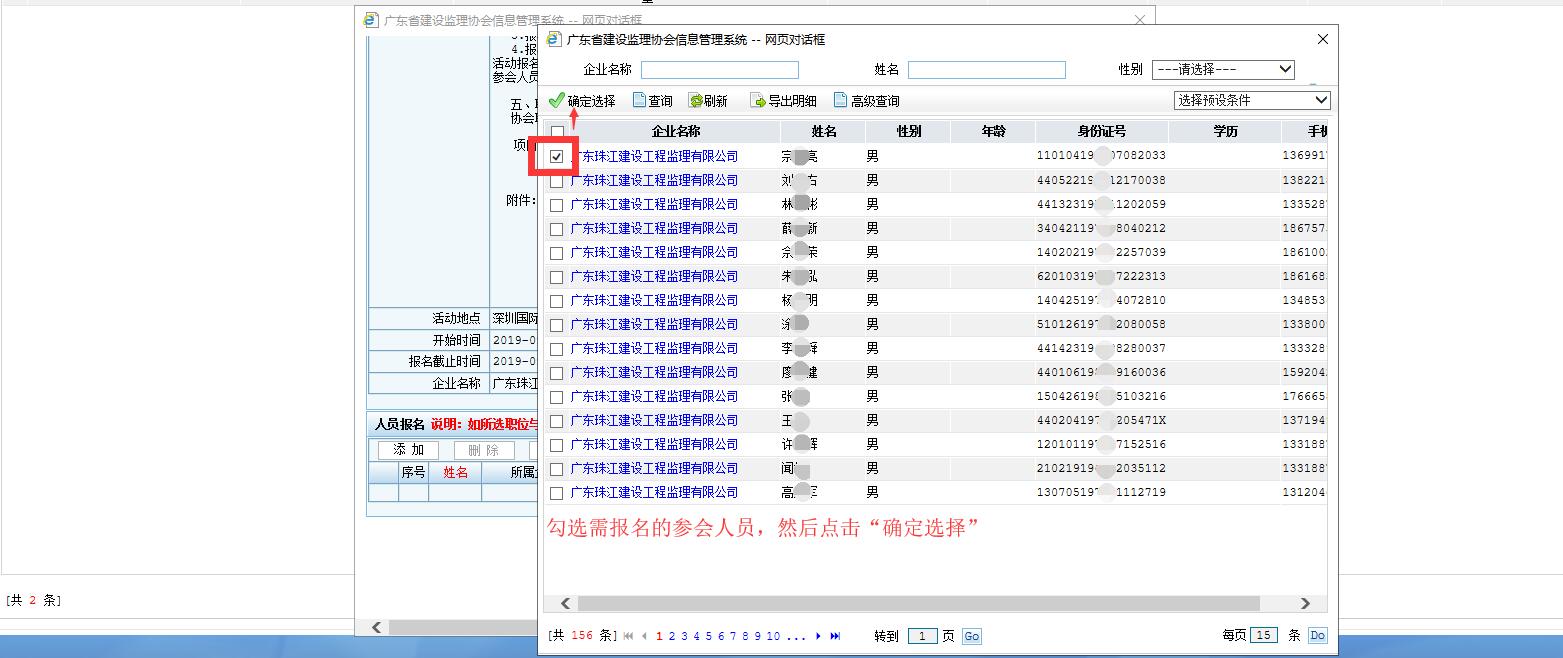 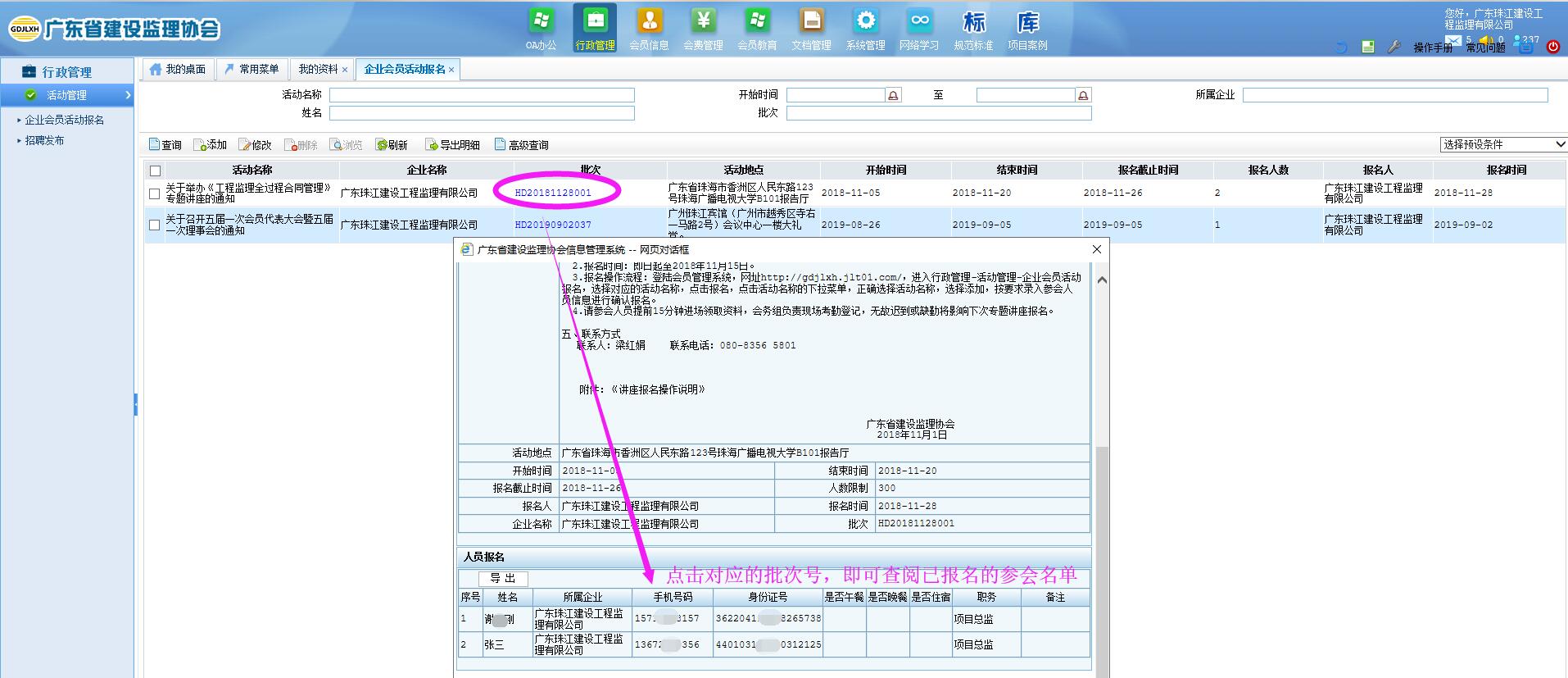 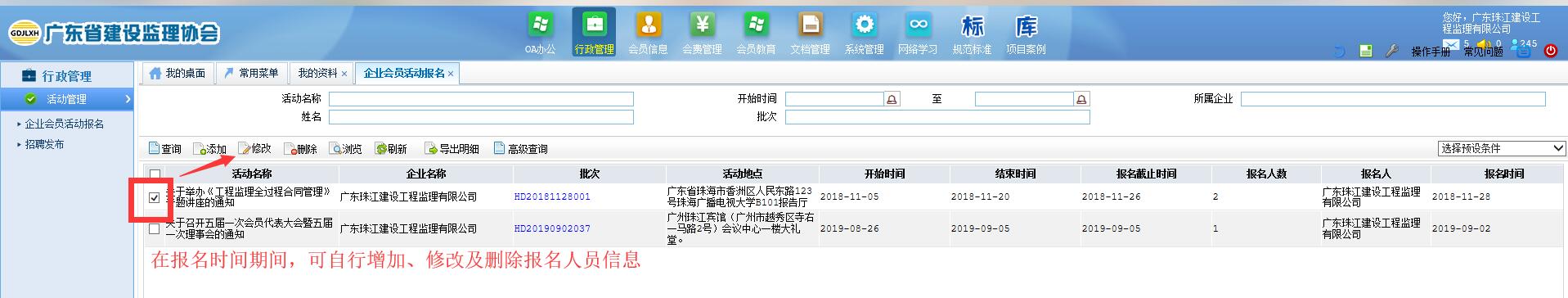 